26/09/2023BionexoRESULTADO – TOMADA DE PREÇON° 2023139TP49331HEAPAO Instituto de Gestão e Humanização – IGH, entidade de direito privado e sem fins lucrativos,classificado como Organização Social, vem tornar público o resultado da Tomada de Preços,com a finalidade de adquirir bens, insumos e serviços para o HEAPA - Hospital Estadual deAparecida de Goiânia, com endereço à Av. Diamante, s/n - St. Conde dos Arcos, Aparecida deGoiânia/GO, CEP: 74.969-210.Bionexo do Brasil LtdaRelatório emitido em 26/09/2023 16:33CompradorIGH - HUAPA - HOSPITAL DE URGÊNCIA DE APARECIDA DE GOIÂNIA (11.858.570/0004-86)AV. DIAMANTE, ESQUINA C/ A RUA MUCURI, SN - JARDIM CONDE DOS ARCOS - APARECIDA DE GOIÂNIA, GO CEP:74969-210Relação de Itens (Confirmação)Pedido de Cotação : 310686156COTAÇÃO Nº 49331 - MATERIAIS DE ESCRITÓRIO E INFORMÁTICA - HEAPA SET/2023Frete PróprioObservações: *PAGAMENTO: Somente a prazo e por meio de depósito em conta PJ do fornecedor. *FRETE: Só serãoaceitas propostas com frete CIF e para entrega no endereço: AV. DIAMANTE, ESQUINA C/ A RUA MUCURI, JARDIMCONDE DOS ARCOS, AP DE GOIÂNIA/GO CEP: 74969210, dia e horário especificado. *CERTIDÕES: As CertidõesMunicipal, Estadual de Goiás, Federal, FGTS e Trabalhista devem estar regulares desde a data da emissão da proposta atéa data do pagamento. *REGULAMENTO: O processo de compras obedecerá ao Regulamento de Compras do IGH,prevalecendo este em relação a estes termos em caso de divergência.Tipo de Cotação: Cotação NormalFornecedor : Todos os FornecedoresData de Confirmação : TodasFaturamentoMínimoValidade daPropostaCondições dePagamentoFornecedorPrazo de EntregaFrete ObservaçõesEtiquetas Lira LtdaSERRA - ESJoao Ferreira lira Lira - (27) 99851-2282artprintsetiquetas@gmail.comMais informações7dias após30 ddl - DepósitoBancário12R$ 600,0000R$ 100,000028/09/202322/09/2023CIFCIFnullnullconfirmaçãoPapelaria Dinamica LtdaGOIÂNIA - GOAdevenir Portes - (62) 32269300gleike@papelariadinamica.com.brMais informações2dias após30 ddlconfirmaçãoPapelaria Shalon EireliGOIÂNIA - GOCarlos Alberto Porto Queiroz Salatiel -5 dias apósconfirmação3R$ 200,000007/10/202330 ddl - BoletoCIFnull6235497848carlos_apq@hotmail.comMais informaçõesProgramaçãode EntregaPreçoUnitário FábricaPreçoProdutoCódigoFabricanteEmbalagem Fornecedor Comentário JustificativaRent(%) Quantidade Valor Total Usuário"PRONTAENTREGA"ETIQUETA80X30 ROLOCOM 32DaniellyEvelynEtiqueta 80x30 -Tubete 1polegada,Couche - ARTPRINTETIQUETASETIQUETA ADESIVACOUCHE BRANCAMETROSTUBETE 1POLEGADAPAPELCOUCHE CORBRANCAPereira DaCruzEtiquetasLira LtdaR$R$R$840058-Caixa-100 Caixa12,2000 0,00001.220,000080X30MM - ROLO26/09/202316:02COLAPADRAO"PRONTAENTREGA"ETIQUETA30X40/2Etiqueta AdesivaDaniellyEvelynPereira DaCruzCOLUNASROLO COM;KariliaComercio e30X40 2ETIQUETA ADESIVAPAPEL COUCHBRANCA 42X30 RO -ROLOColunas, Tubete1 Polegada,Couche - ARTPRINTEtiquetasLira Ltda32 METROS Moderna nãoTUBETE 1 atende asPOLEGADA condições dePAPELCOUCHE CORBRANCAR$R$R$488,0000940075-Caixa40 Rolo12,2000 0,000026/09/202316:02pagamento.ETIQUETASCOLAPADRAO10ETIQUETA ADESIVA 50856PAPEL COUCHE 34MM X 15 MM 03-Etiqueta Adesiva33x22 3 Colunas, Tubete 1polegada -Couche - ARTPRINTCaixaEtiquetasLira Ltda"PRONTAENTREGA"ETIQUETA Moderna não33X22/3COLUNASROLO COM32 METROS;KariliaR$R$30 RoloR$474,0000DaniellyEvelynPereira DaCruzComercio e 15,8000 0,0000COLUNASatende ascondições depagamento.26/09/202316:02ETIQUETAS.https://bionexo.bionexo.com/jsp/RelatPDC/relat_adjudica.jsp1/4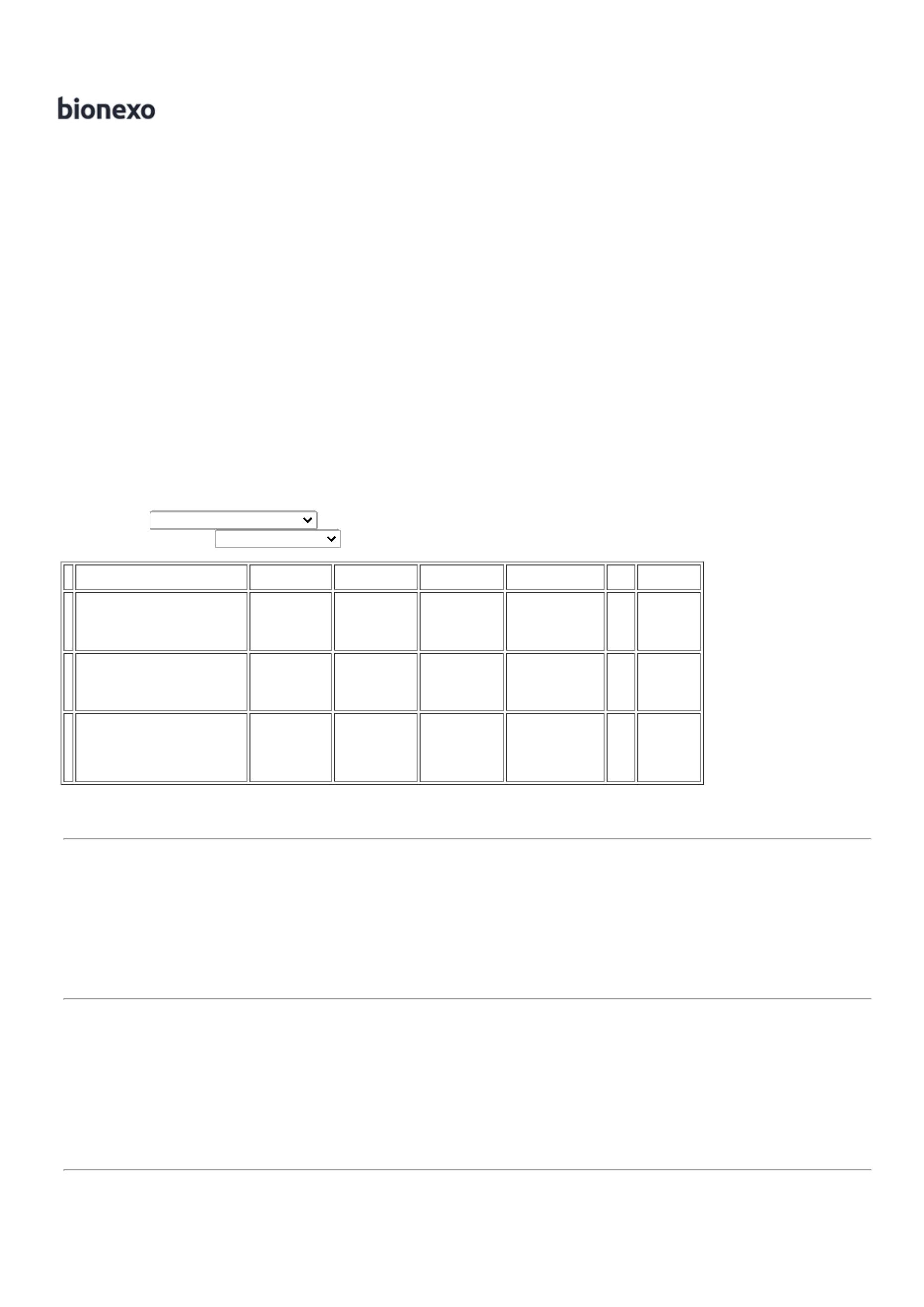 26/09/2023BionexoTUBETE 1POLEGADAPAPELCOUCHE CORBRANCACOLAPADRAO;R.B e ProxCards nãoresponderamemail dehomologação.- Sp Label e"PRONTADaniellyEvelynPereira DaCruzENTREGA"RIBBONCERA 110X74G50 SUPERPREMIUMRIBBON CERA110X450 -MASTERCORP -MASTERCORPRIBBON CERAEtiquetasLira LtdaR$R$R$720,00002420415-caixa120 Rolo110MM X 74MMarfiza não 6,0000 0,0000atingiramfaturamentominimo. -Durax freteFOB26/09/202316:02MASTERCORPTotalParcial:R$290.02.902,0000Total de Itens da Cotação: 24Total de Itens Impressos: 4Programaçãode EntregaPreçoUnitário FábricaPreçoProdutoCódigoFabricanteEmbalagem Fornecedor Comentário JustificativaRent(%) Quantidade Valor Total Usuário;Moderna nãoatende asDaniellyEvelynPereira Dacondições depagamento. -Magic Print eRm Pack nãorespondeuETIQUETA0X110 COUCHEZEBRA -ETIQUETA COUCHADESIVA BRANCAPapelariaDinamicaLtda9R$R$R$1140068-UNnull40 RoloCruz25,0000 0,00001.000,0000110X50 R - ROLOVERSALES26/09/202316:02email dehomologação.;Moderna eKarilia nãoatende asDaniellyEvelynPereira DaCruzETIQUETA0X110 COUCHEZEBRA -condições depagamento. -Magic Print 25,0000 0,0000nãorespondeuemail deETIQUETA COUCHADESIVA BRANCAPapelariaDinamicaLtda9R$R$R$500,00001240074-UNnull20 Rolo110X75 R - ROLOVERSALES26/09/202316:02homologação.FITA ADESIVAEMPACOTADORATRANSP. MONOFACEDaniellyEvelynPereira DaR$ 74,4000 Cruz;PapelariaFITA EMPAC.TRANSP. 45X45 UNITARIOPapelariaDinamicaLtdaTributaria nãorespondeuemail de45X45R$R$131725-null24 Rolo(EMBALADORA) -ROLO COMDIMENSOES DE3,1000 0,0000-ADEREhomologação.26/09/202316:0245MM X 45 M - ROLODaniellyEvelynPereira DaR$ 92,0000 CruzPapelariaDinamicaLtdaFITA CREPE 50MM XFITA CREPE32X50 - ADERER$R$114528896--UNITARIOnullnull--10 Rolo50M - ROLO9,2000 0,000026/09/202316:02DaniellyEvelynPereira DaCruzFITA CREPE BEGE19MM X 50M -APLICAÇÃOMULTIUSO;FITA CREPE19X50 -EUROCELPapelariaDinamicaLtdaR$R$R$165,6000236UN48 Rolo3,4500 0,0000MONOFACE. - ROLO26/09/202316:02LACRE TIPO MALOTECORES DIVERSASMED. 03MM X 16CMDaniellyEvelynLACRE P /MALOTE 16CM - UNITARIOORIONPapelariaDinamicaLtdaPereira Da400 Unidade R$ 48,0000 Cruz-LACRE ESPINHA DEPEIXE; COMR$R$172301-null-0,1200 0,0000NUMERAÇÃOSEGUENCIAL. -UNIDADE26/09/202316:02PAPEL A4 EXTRABRANCO -> COMDIMENSOES;SuzanoPapel e R3Suprimentospagamento avista -Tributaria ePort DistribnãoDaniellyEvelynPereira DaCruz210X297 75G/M2PAPEL A4APROXIMADAMENTE,PapelariaDinamicaLtda210X297MM5GRS ALC,BRANCO - INKR$R$R$19 MULTIUSO PROPRIOPARA IMPRESAO EMJATO DE TINTA,LASER EFOTOCOPIADORA. -RESMA138-UNDnull200 Pacote724,9000 0,00004.980,000026/09/202316:02responderamemail dehomologação.TotalParcial:R$742.06.860,0000Total de Itens da Cotação: 24Total de Itens Impressos: 7https://bionexo.bionexo.com/jsp/RelatPDC/relat_adjudica.jsp2/4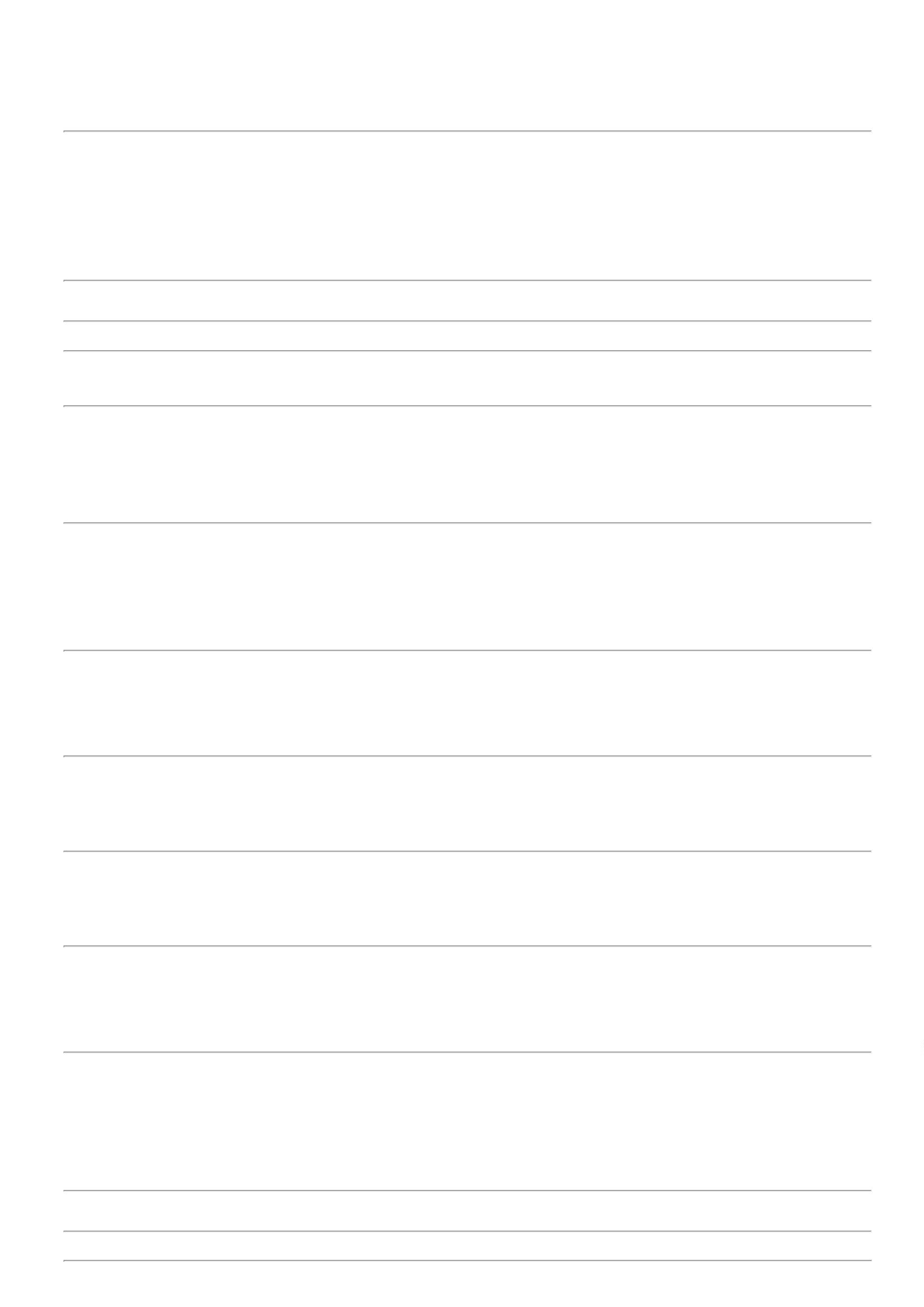 26/09/2023BionexoProgramaçãode EntregaPreçoUnitário FábricaPreçoProdutoCódigoFabricanteEmbalagem Fornecedor Comentário JustificativaRent(%) Quantidade Valor Total Usuário;MiraSuprimentosnão atingefaturamentominimo. -DaniellyEvelynPapelariaTELEFONE C/FIO -INTELBRAStributaria nãorespondeuemail dePereira DaCruzAPARELHOTELEFONICO C/ FIOPapelariaShalon EireliR$R$R$185,9700137247-1null3 Unidade61,9900 0,0000homologação.26/09/202316:02-Modernanão atendeas condiçõesdepagamento.DaniellyEvelynPereira DaCruzBOBINATERMOSSENSIVELP/PONTOBOBINATERMICA 1 VIA57MM X 300MTS- MAXPRINTPapelariaShalon EireliR$R$R$137,94002345673749116615--------11111111nullnullnullnullnullnullnullnull---6 UnidadeELETRONICO22,9900 0,000057MMX300 -UNIDADE26/09/202316:02DaniellyEvelynPereira DaCruzCANETAESFEROGRAFICAAZUL - 1 -CANETAESFEROGRAFICAAZUL - UNIDADEPapelariaShalon EireliR$R$100 Unidade R$ 55,000024 Unidade R$ 26,1600200 Pacote R$ 98,00000,5500 0,0000MASTER26/09/202316:02DaniellyEvelynPereira DaCruzCANETA MARCATEXTO -MASTERPRINT -MASTERPRINTCANETA MARCATEXTO VERMELHA 400974MM - UNIDADEPapelariaShalon EireliR$R$1,0900 0,000026/09/202316:02DaniellyEvelynPereira DaCruz;Moderna nãoatende asCARBONO A 4 TIPOFILME - FOLHASPAPEL CARBONO1 FACE - KAZPapelariaShalon EireliR$R$238condições de 0,4900 0,0000pagamento.26/09/202316:02DaniellyEvelynPereira DaCruzCLIPS PARA PAPEL-Clips N.4/0 -WIRIPLASTEPapelariaShalon EireliR$R$4/0 CX COM 50 UND 40206CAIXA----30 CaixaR$ 61,2000R$ 97,6000R$ 40,90002,0400 0,0000-26/09/202316:02DaniellyEvelynPereira DaCruzCLIPS PARA PAPEL6/0 CX COM 50 UND 40208CLIPS N/06 -WIRIPapelariaShalon EireliR$R$40 Caixa2,4400 0,0000-CAIXA26/09/202316:02DaniellyEvelynPereira DaCruzGRAMPO 26/6 PARAGRAMPEADOR CX5000 UNIDADES ->EM MATERIALGRAMPO 26/6 -BRWPapelariaShalon EireliR$R$16819210 Caixa4,0900 0,0000METAL NA CORPRATA - CAIXA26/09/202316:02DaniellyEvelynPereira DaCruzPincelMARCADOR P/QUADRO BRANCOCOR AZUL -Recarregavel |Caneta ParaQuadro BrancoAzul - BRWPapelariaShalon EireliR$R$R$100,32001212948 Unidade2,0900 0,0000UNIDADE26/09/202316:02PAPEL CONTACTTRANSPARENTE75G/M2.-> AUTOADESIVO, PARAREVESTIRDaniellyEvelynPereira DaCruzSUPERFICIES SECASEM GERAL, PAPEL EUSO EM FUNÇÕESADMINISTRATIVAS;MINIMO DE 45CM DELARGURA; COMESCALA EM;Moderna nãoatende asPAPEL CONTACTMETRO - brwPapelariaShalon EireliR$R$R$299,000020231-1null100 Metroscondições de 2,9900 0,0000pagamento.26/09/202316:02CENTIMETRO EGRAMATURA 75G/M2 - METROS21PINCEL ATOMICOAZUL - UNIDADE184-PINCELATOMICO AZUL1PapelariaShalon Eirelinull-R$R$24 Unidade R$ 47,7600DaniellyEvelyn1,9900 0,0000https://bionexo.bionexo.com/jsp/RelatPDC/relat_adjudica.jsp3/4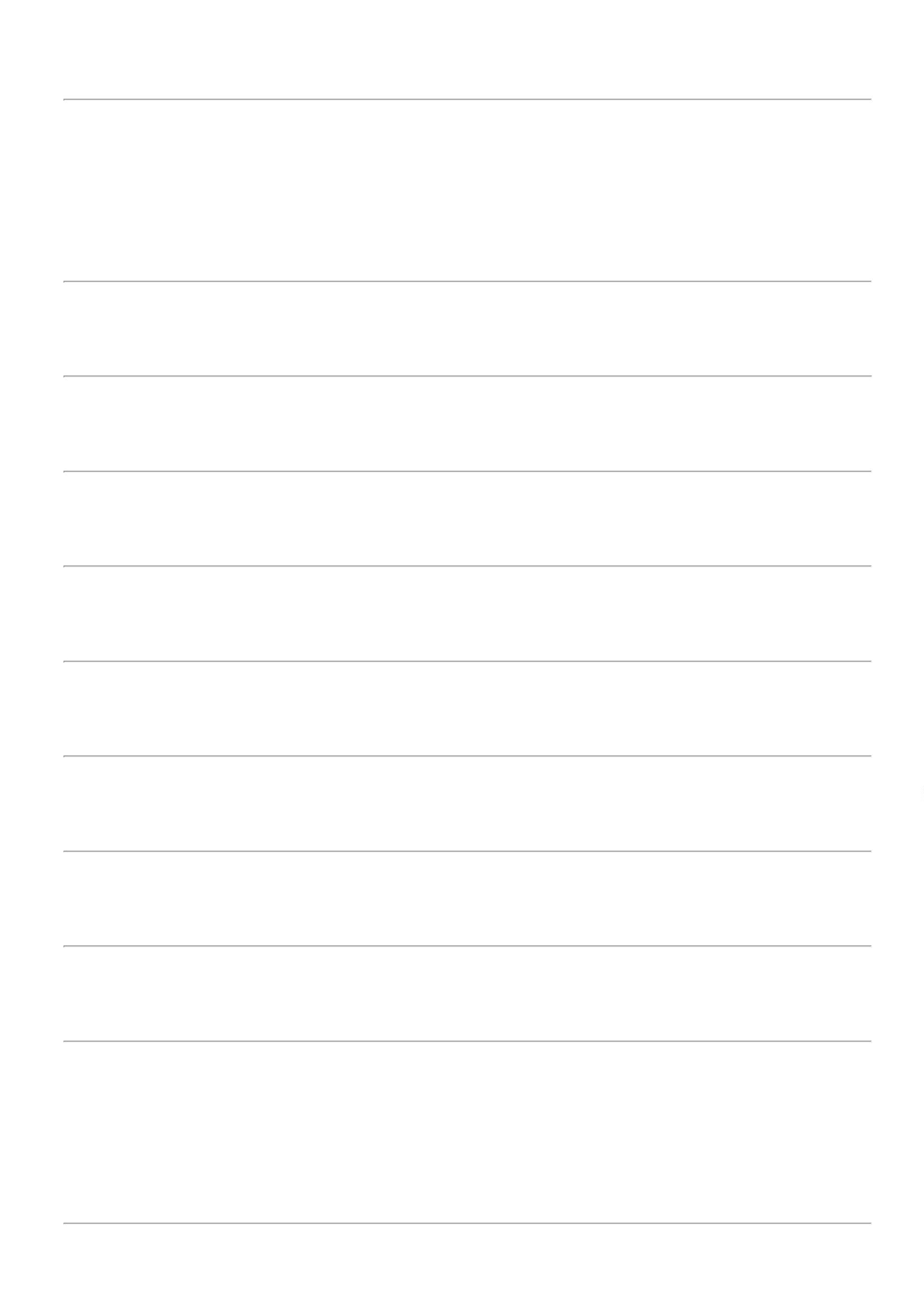 26/09/2023Bionexo-UNIDADE -BRWPereira DaCruz26/09/202316:02DaniellyEvelynPereira DaCruzCANETA MARCATEXTO -MASTERPRINT -MASTERPRINTPINCEL MARCADOR2 DE TEXTO AMARELO 33866UNIDADEPapelariaShalon EireliR$R$22--11null--48 Unidade R$ 52,32001,0900 0,0000-26/09/202316:02DaniellyEvelynPINCELPINCEL MARCADORDE TEXTO VERDE -UNIDADEPereira Da24 Unidade R$ 26,1600 CruzMARCADOR DETEXTO ROSA -GEL - BRWPapelariaShalon EireliR$R$32233null1,0900 0,000026/09/202316:02TotalParcial:R$657.01.228,3300Total de Itens da Cotação: 24Total de Itens Impressos: 13TotalGeral:R$1689.010.990,3300Clique aqui para geração de relatório completo com quebra de páginahttps://bionexo.bionexo.com/jsp/RelatPDC/relat_adjudica.jsp4/4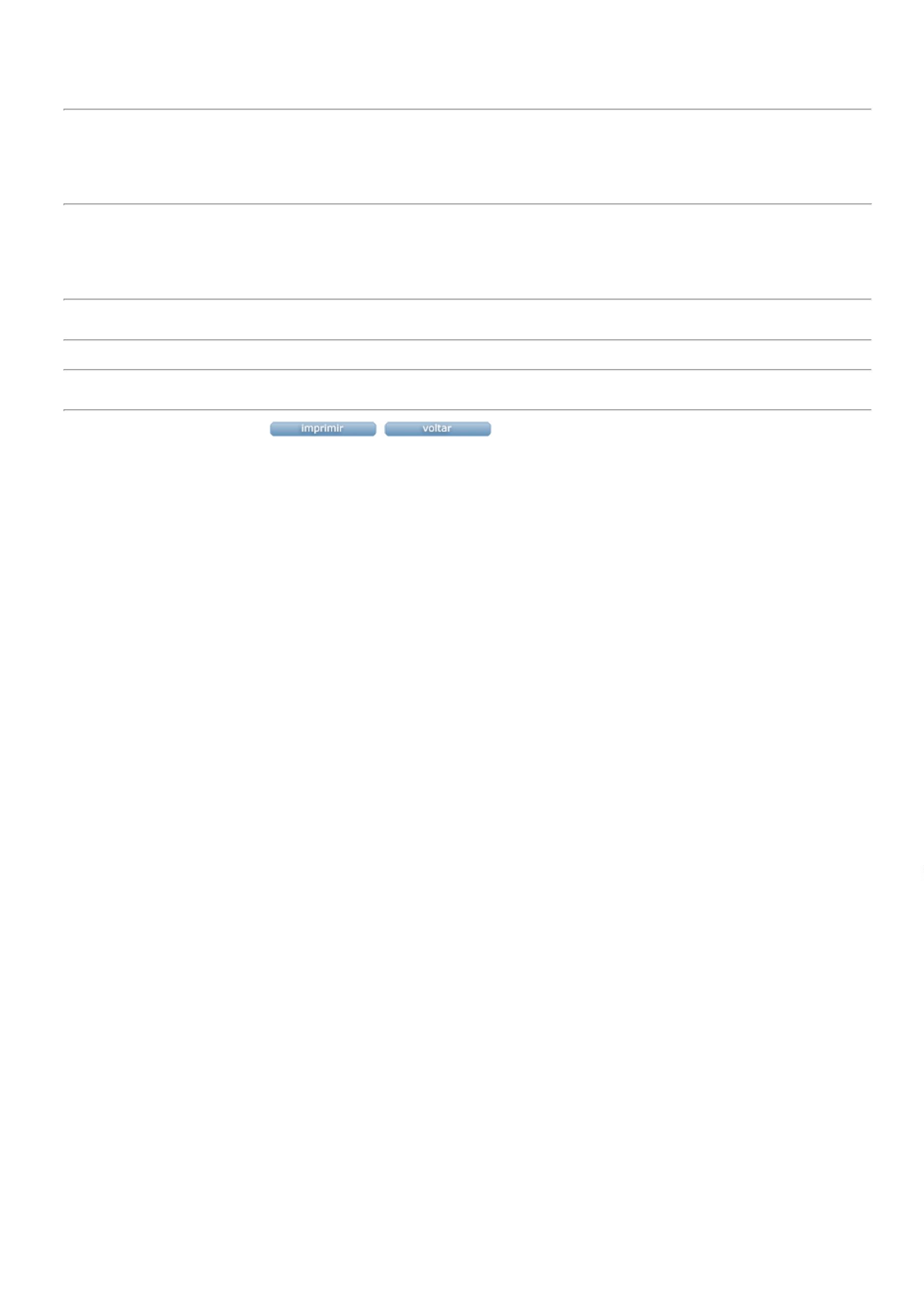 